Rod Ellis先生公開講演会参加の皆様へ「バス時刻表」のお知らせ　このたびは、講演会へお申し込み頂きまして、大変ありがとうございます。日曜日には学内乗り入れバスが運行されませんので、下記の横浜市営バスのご利用をお願いいたします。●経路112:13　(乗車)横浜駅西口11番乗り場にて、循環外回り202系統・横浜駅西口行　12:36　(下車)岡沢町●経路212:00　(乗車)横浜駅西口14番乗り場にて、循環内回り201系統・横浜駅西口(松本経由)行12:14　(下車)岡沢町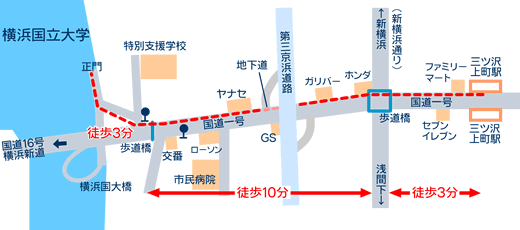 「岡沢町」のバス停で下車後、201に乗車していた方は、バス進行方向とは逆の方向にお進みください。202に乗車していた方は、バス進行方向にある歩道橋を渡り、左へお進みください。右手に国大正門がございます。※正門から会場（図書館メディアホール）までは7分ほど掛かりますので、余裕を持ってご来場くださいますようお願い致します。上記以外の時間帯およびルートについては、横浜市交通局のホームページ（http://navi.hamabus.jp/dia/route/web/exp.cgi）や横浜国立大学ホームページ（http://www.ynu.ac.jp/access/index.html）をご参照ください。どうぞよろしくお願い致します。皆様のご来場を心よりお待ちしております。　英語教育講座 佐野富士子・日本語教育講座 橋本ゆかり